ПАМЯТКАмуниципальному служащемупо недопущению поведения, которое может восприниматься как обращение или предложение дачи взятки либо как согласие принять взятку или как просьба о даче взяткиПолучение взятки - одно из самых опасных должностных преступлений, особенно если оно совершается группой лиц или сопровождается вымогательством, которое заключается в получении должностным лицом преимуществ и выгод за законные или незаконные действия (бездействие).Дача взятки - преступление, направленное на склонение должностного лица к совершению законных или незаконных действий (бездействия), либо предоставлению, получению каких-либо преимуществ в пользу дающего, в том числе за общее покровительство или попустительство по службе.Незаконное вознаграждение от имени юридического лица - незаконная передача, предложение от имени или в интересах юридического лица должностному лицу денег, ценных бумаг, иного имущества, оказание ему услуг	имущественного	характера, предоставление имущественных прав за совершение	в интересах данного юридического лица должностным лицом, действия, связанного с занимаемым ими служебным положением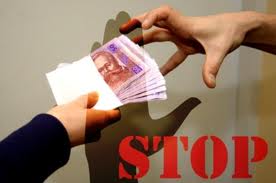 Взяткой могут быть:Предметы - деньги, в том числе валюта, банковские чеки и ценные бумаги, изделия из драгоценных металлов и камней, автомашины, продукты питания, видеотехника, бытовые приборы и другие товары, квартиры, дачи, загородные дома, гаражи, земельные участки и другая недвижимость, незаконное оказание услуг имущественного характера и предоставление имущественных прав.Незаконное оказание услуг имущественного характера - лечение, ремонтные и строительные работы, санаторные и туристические путевки, поездки за границу, оплата развлечений и других расходов безвозмездно или по заниженной стоимости.Незаконное оказание услуг имущественного характера может быть предоставлено родным, близким, друзьям должностного лица с его согласия либо если он не возражал против этого и использовал свои служебные полномочия в пользу взяткодателя.Завуалированная форма взятки - банковская ссуда в долг или под видом погашения несуществующего долга, оплата товаров, купленных по заниженной цене, покупка товаров по завышенной цене, заключение фиктивных трудовых договоров с выплатой зарплаты взяточнику, его родственникам, друзьям, получение льготного кредита, завышение гонораров за лекции, статьи, и книги, «случайный» выигрыш в казино, прощение долга, уменьшение арендной платы, предоставление кредита с заниженной процентной ставкой пользование им и т.д.Проявлениями «бытовой» коррупции при взаимодействии гражданского служащего и граждан, юридических лиц могут быть получение подарков от граждан, незаконного вознаграждения от имени юридического лица, незаконное оказание услуг имущественного характера, кумовство (непотизм) и другие.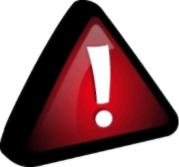 В целях недопущения поведения, которое может  восприниматься окружающими как обещание или предложение дачи взятки либо как согласие принять взятку или как просьба о даче взятки, а также минимизации проявлений «бытовой» коррупции:1) воздержаться от употребления «опасных» выражений: «Вопрос решить трудно, но можно», «Спасибо на хлеб не намажешь», «Договоримся», «Нужны более веские аргументы», «Ну, что делать будем?»;2) контролировать свои жесты, мимику, которые могут указать на то, что Вы готовы обсудить возможности решения вопроса в другой обстановке (в другое время, в другом месте);3) отказаться от обсуждения определенных тем с представителями организаций и гражданами (нехватка денежных средств на реализацию тех или иных нужд , желание приобрести то или иное имущество, получить ту или иную услугу, отправиться в туристическую поездку, отсутствие работы у родственников);4) не совершать определенные действия, которые могут восприниматься как согласие принять взятку или просьба о даче взятки (регулярное получение подарков, даже стоимостью менее 3 000 рублей, посещение ресторанов совместно с представителями организации, которая извлекла, извлекает или может извлечь выгоду из Ваших решений или действий (бездействия).Ваши действия в случае предложения или вымогательства взятки: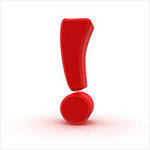 вести себя крайне осторожно, вежливо, не допуская опрометчивых «опасных» выражений (высказываний), которые могли бы трактоваться взяткодателем либо как готовность, либо как категорический отказ принять взятку;при наличии диктофона постараться записать (скрытно) предложение о взятке или ее вымогательстве;внимательно выслушать и точно запомнить предложенные Вам условия: размеры сумм, наименование товаров и характер услуг, сроки и способы передачи взятки;постараться перенести вопрос о времени и месте передачи взятки до следующей беседы и предложить хорошо знакомое Вам место для следующей встречи;незамедлительно уведомить о данном факте письменно своего непосредственного руководителя.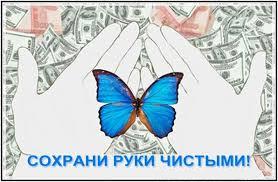 